§6475.  New participants1.  New participants.  A person who is not registered to obtain Monhegan Lobster Conservation Area trap tags may obtain trap tags if that person becomes registered for Monhegan Lobster Conservation Area trap tags pursuant to this section.A.  If a Monhegan Island limited-entry program is established pursuant to section 6449, the commissioner shall maintain a  waiting list of persons who have requested a Monhegan Island limited-entry lobster and crab fishing license.  [PL 2011, c. 486, §12 (AMD).]B.    [PL 2011, c. 486, §12 (RP).]C.  A person listed on the waiting list under paragraph A may register for Monhegan Lobster Conservation Area trap tags if:(2)  That person has been listed longer than all other persons listed; and(3)  The commissioner has established that the number of individuals registered to fish in the Monhegan Lobster Conservation Area for the upcoming season is less than the allowable number of registrants established pursuant to section 6474, subsection 6.The commissioner shall by August 15th notify a person who becomes eligible for registration under this paragraph.  If that person does not register with the commissioner within 30 days, that person becomes ineligible for registration and the commissioner shall immediately notify the next individual who has been listed for the longest period of time on the waiting list.  That individual must register within 30 days.  [PL 2011, c. 486, §12 (AMD).][PL 2011, c. 486, §12 (AMD).]2.  Registration in later years.  A person who registers for Monhegan Lobster Conservation Area trap tags under subsection 1 must follow the provisions of section 6474, subsection 4, paragraph A or B to register for trap tags for each subsequent open season.[PL 1997, c. 574, §4 (NEW).]3.  License requirements; apprenticeship. [PL 2011, c. 486, §12 (RP).]4.  Issuance of commercial lobster license. [PL 2011, c. 486, §12 (RP).]5.  Registrants exiting the Monhegan Lobster Conservation Area. [PL 2011, c. 486, §12 (RP).]SECTION HISTORYPL 1997, c. 574, §4 (NEW). PL 2007, c. 219, §§3, 4 (AMD). PL 2011, c. 486, §12 (AMD). The State of Maine claims a copyright in its codified statutes. If you intend to republish this material, we require that you include the following disclaimer in your publication:All copyrights and other rights to statutory text are reserved by the State of Maine. The text included in this publication reflects changes made through the First Regular and First Special Session of the 131st Maine Legislature and is current through November 1, 2023
                    . The text is subject to change without notice. It is a version that has not been officially certified by the Secretary of State. Refer to the Maine Revised Statutes Annotated and supplements for certified text.
                The Office of the Revisor of Statutes also requests that you send us one copy of any statutory publication you may produce. Our goal is not to restrict publishing activity, but to keep track of who is publishing what, to identify any needless duplication and to preserve the State's copyright rights.PLEASE NOTE: The Revisor's Office cannot perform research for or provide legal advice or interpretation of Maine law to the public. If you need legal assistance, please contact a qualified attorney.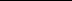 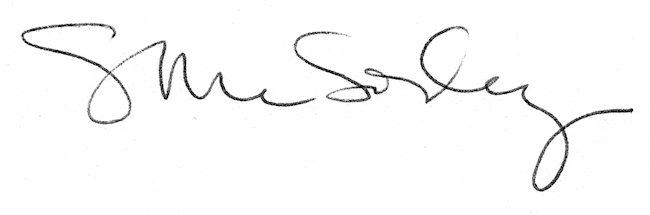 